SwitzerlandSwitzerlandSwitzerlandSeptember 2028September 2028September 2028September 2028MondayTuesdayWednesdayThursdayFridaySaturdaySunday1234567891011121314151617Federal Day of Thanksgiving, Repentance and Prayer18192021222324252627282930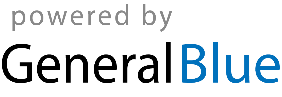 